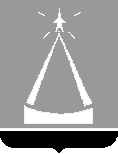 ГЛАВА ГОРОДА ЛЫТКАРИНОМОСКОВСКОЙ ОБЛАСТИПОСТАНОВЛЕНИЕ15.12.2011 № 747-пг.ЛыткариноОб утверждении порядка определения объема и условийпредоставления субсидий бюджетным и автономным учреждениям городаЛыткарино на иные цели.В соответствии с пунктом 1 статьи 78.1 Бюджетного кодекса Российской Федерации, пунктом 16 статьи 30 Федерального закона от 08.05.2010 N 83-ФЗ "О внесении изменений в отдельные законодательные акты Российской Федерации в связи с совершенствованием правового положения государственных (муниципальных) учреждений» постановляю.Утвердить Порядок определения объема и условий предоставления субсидий бюджетным и автономным учреждениям города Лыткарино на иные цели (прилагается).Утвердить форму соглашения о порядке и условиях предоставления субсидий муниципальным бюджетным и автономным учреждениям города Лыткарино (прилагается).Настоящее Постановление вступает в силу с 01 января 2012 года.Контроль за выполнением настоящего постановления возложить на Первого заместителя Главы Администрации города Лыткарино Патрикеева К. А.Е.В. СерёгинПриложениек Постановлению Главыгорода Лыткариноот 15.12.2011 г. № 747-пПОРЯДОКОПРЕДЕЛЕНИЯ ОБЪЕМА И УСЛОВИЙ ПРЕДОСТАВЛЕНИЯ
СУБСИДИЙ БЮДЖЕТНЫМ И АВТОНОМНЫМ УЧРЕЖДЕНИЯМ
ГОРОДА ЛЫТКАРИНО НА ИНЫЕ ЦЕЛИ.Настоящий Порядок разработан в соответствии с пунктом 1 статьи 78.1 Бюджетного кодекса Российской Федерации и регламентирует процедуру определения объема и условий предоставления субсидий бюджетным и автономным учреждениям города Лыткарино на иные цели, не связанные с выполнением муниципального задания на оказание муниципальных услуг.Субсидия предоставляется на развитие материально-технической базы муниципальным бюджетным и автономным учреждениям (далее- учреждения) и (или) участие учреждений в реализации мероприятий, не включенных в муниципальное задание.Объем и получатели целевых субсидии на реализацию мероприятий, предусмотренных решениями Совета депутатов города Лыткарино и Постановлениями Главы города Лыткарино, определяются соответствующими решениями Совета депутатов города Лыткарино и Постановлениями Главы города Лыткарино.Операции со средствами целевых субсидий, предоставленных учреждениям, учитываются на отдельных лицевых счетах учреждений, открытых в Отделении по Люберецкому муниципальному району УФК по Московской области.Целевые субсидии предоставляются на основании заключенных между органом местного самоуправления, осуществляющим функции и полномочия учредителя (далее - Учредитель), и учреждениями Соглашений о порядке и условиях предоставления субсидии муниципальным бюджетным и автономным учреждениям на иные цели (далее- Соглашение), в которых должны быть определены:объем и цели предоставления целевых субсидий;перечень документов, необходимых для предоставления целевых субсидий;ответственность учреждения за нецелевое использование бюджетных средств;основания и условия изменения органом местного самоуправления, осуществляющим функции и полномочия учредителя, объема целевых субсидий;порядок предоставления отчетности о результатах выполнения условий соглашения получателем целевых субсидий;обязательства учреждения по возврату полной суммы средств целевой субсидии, использованной не по целевому назначению.Соглашение заключается на один финансовый год после утверждения бюджета города Лыткарино на очередной финансовый год.В случае изменения в течение текущего финансового года объема средств, предусмотренных в бюджете Лыткарино на предоставление субсидии стороны вносят соответствующие изменения в Соглашение.Предварительные расчеты объема целевой субсидии на очередной финансовый год, используемые при формировании проекта бюджета города Лыткарино на очередной финансовый год, предоставляются учреждениемУчредителю, в установленные сроки с учетом сроков подготовки проекта бюджета города Лыткарино.Предоставление целевых субсидий осуществляется Учредителем, в пределах бюджетных ассигнований, предусмотренных на указанные цели в решении Совета депутатов города Лыткарино о бюджете города Лыткарино на очередной финансовый год, т утвержденных лимитов бюджетных обязательств.Получатель целевой субсидии предоставляетУчредителю заявку на получение целевой субсидии по форме согласно приложению №1. Заявка на получение субсидии на очередной месяц предоставляется не позднее 20 числа текущего месяца.Для перечисления целевой субсидии на отдельные лицевые счета подведомственных бюджетных и автономных учреждений Учредители предоставляют в Финансовое управление города Лыткарино заявки на перечисление субсидии. На основании санкционированных к оплате заявок, в соответствии с Порядком санкционирования расходов бюджета города Лыткарино, установленным Финансовым управлением города Лыткарино, Финансовое управление города Лыткарино формирует платежные поручения на перечисление целевых субсидий на отдельные счета муниципальных бюджетных учреждений. Расходы бюджетных и автономных учреждений, источником финансового обеспечения которых являются целевые субсидии, осуществляются после проверки Финансовым управление города Лыткарино документов, подтверждающих возникновение денежных обязательств и соответствия содержания операций кодам классификации операций сектора государственного управления и целям предоставления субсидий в соответствии с Порядком санкционирования расходов муниципальных бюджетных и автономных учреждений города Лыткарино, источником финансового обеспечения которых являются субсидии на иные цели, установленным Финансовым управлением города Лыткарино.9. Получатели целевой субсидии ежемесячно до 5 числа месяца следующего за отчетным, представляют Учредителю и Финансовое управление города Лыткарино отчет об использовании субсидии по форме согласно приложению № 2.10 Не использованные в текущем финансовом году остатки средств целевой субсидии подлежат возврату в бюджет города Лыткарино не позднее 25 декабря текущего финансового года.11. Получатель целевой субсидии в лице руководителя муниципального бюджетного учреждения несет ответственность за достоверность Данных об использовании 'целевой субсидии, а также за нецелевое использование средств субсидии в соответствии с законодательством Российской Федерации.Контроль за целевым использованием средств целевых субсидий, а также за соблюдением условий их предоставления осуществляется Учредителем и Финансовым управлением города Лыткарино.В случае установления фактов нецелевого использования целевой субсидии получатели обязаны вернуть сумму полученной целевой субсидии в объеме установленного нецелевого использования в течении пяти рабочих дней с момента получения соответствующего уведомления Учредителя.Приложение № 1 к ПорядкуЗАЯВКАДЛЯ ПОЛУЧЕНИЯ СУБСИДИИ НА ИНЫЕ ЦЕЛИ. НЕ СВЯЗАННЫЕ
С ВЫПОЛНЕНИЕМ МУНИЦИПАЛЬНОГО ЗАДАНИЯ,
(наименование учреждения)НА		2011 ГОДА(месяц)Руководитель учреждения	(фамилия, имя, отчество)Главный бухгалтер учреждения			(фамилия, имя, отчество)УТВЕРЖДАЮ(должность, ФИО руководителя Учредителя)                                                                                                        Приложение № 2 к«______» ________________________20_____ г.                                                                                                 ПорядкуОТЧЕТОБ ИСПОЛЬЗОВАНИИ СУБСИДИЙ НА ИНЫЕ ЦЕЛИ, НЕ СВЯЗАННЫЕ
С ВЫПОЛНЕНИЕМ МУНИЦИПАЛЬНОГО ЗАДАНИЯ,___________________________________________(наименование учреждения)НА"_______"_______	20 Г.Руководитель			(подпись) (расшифровка подписи)Исполнитель			(должность) (подпись) (расшифровка подписи)Проводить проверки соблюдения Получателем условий использования целевой субсидии, установленных настоящим Соглашением.Получатель обязуется:Осуществлять	использование	целевой	субсидиина:____________________________________________________________________(указать направления целевой субсидии)Своевременно информировать Учредителя об изменении условий использования целевой субсидии, которые могут повлиять на изменение размера целевой субсидии.Получатель вправе обращаться к Учредителю с предложением об изменении размера целевой субсидии в связи с изменением условий использования целевой субсидии.Отчет об использовании целевой субсидииПолучатели ежемесячно в срок до 5 числа месяца следующего за отчетным кварталом, и ежегодно до 1 февраля года, следующего за отчетным годом, представляют Учредителю отчет об использовании целевой субсидии.Ответственность СторонВ случае неисполнения или ненадлежащего исполнения обязательств, определенных настоящим Соглашением, Стороны несут ответственность в соответствии с законодательством Российской Федерации.Получатель возвращает в бюджет города Лыткарино суммы целевой субсидии:-использованных Получателем с нарушением целей и условий выделения целевой субсидии, в случае установления по итогам проверок, проведенных Учредителем, в соответствии с п 2.2.2 настоящего Соглашения, в течение 5 рабочих дней с момента предъявления письменного требования Учредителя о возврате целевой субсидии;-неиспользованной целевой субсидии Получателем в текущем финансовом году в срок до 25 декабря текущего финансового года.Срок действия СоглашенияНастоящее Соглашение вступает в силу с момента его подписанияобеими Сторонами и действует в течение_______________________________года.(указывается текущий финансовый год)Прекращение срока Соглашения не влечет прекращение обязательств Получателя по представлению отчетности в соответствии разделом 3 настоящего Соглашения и обязательств Получателя по возврату целевой субсидии или ее части в соответствии с пунктом 4.2 настоящего Соглашения.Заключительные положенияИзменения настоящего Соглашения осуществляется в письменной форме в виде дополнений к настоящему Соглашению, которые являются его неотъемлемой частью.Расторжение настоящего Соглашения допускаются по соглашению сторон или по решению суда по основаниям, предусмотренным законодательством Российской Федерации.Споры между Сторонами решаются путем переговоров или в судебном порядке в соответствии с законодательством Российской Федерации.Настоящее Соглашение составлено в двух экземплярах, имеющих одинаковую юридическую силу, на ___ листах каждое (включая приложения) по одному экземпляру для каждой стороны Соглашения.Платежные реквизиты СторонУчредитель	ПолучательМесто нахождения	Место нахожденияБанковские реквизиты	Банковские реквизитыИНН	ИННБИК	БИКр/с	р/сБанк	Банкл/с	л/с______________________________	_______________________(должность руководителя)	(должность руководителя)___________  ___________________	________  _______________(подпись)	(подпись)(Ф.И.О.)	(Ф,И.О.)М.П.	М.П.Приложение № 1к Соглашению о порядке и условиях предоставления целевых субсидий муниципальному бюджетному (автономному) учреждению городаЛыткариноот 15.12.2011 № 747-пГрафик перечисления целевой субсидииNп/пОснование предоставления субсидии (решение Совета депутатов, Постановление Главы, наименование ведомственной/долгосрочной целевой программы)Целевоенаправлениерасходов(наименованиемероприятияи т.д.)Суммарасходов(руб.)12О54ВсегоNп/пЦельсубсидииПлановыезначенияФактическипрофинансировано(нарастающимитогом с началатекущегофинансовогогода)Фактическиосвоено(кассовыерасходы)нарастающимитогомс началатекущегофинансовогогодаОстаткинеиспользованныхсредств(на конецотчетногопериода)Причинынедофинансирования илинеиспользованиясредствОценка качества исполнения на отчетную дату (с подписью руководителя Учредителя с предложениями о возможности дальнейшего финансирования)123345678ИтогоСроки перечисления целевой субсидииСумма, руб.- до- до- доИТОГО